Geographical Location of 33 Houses (LOT #1; LOT #2; LOT #3)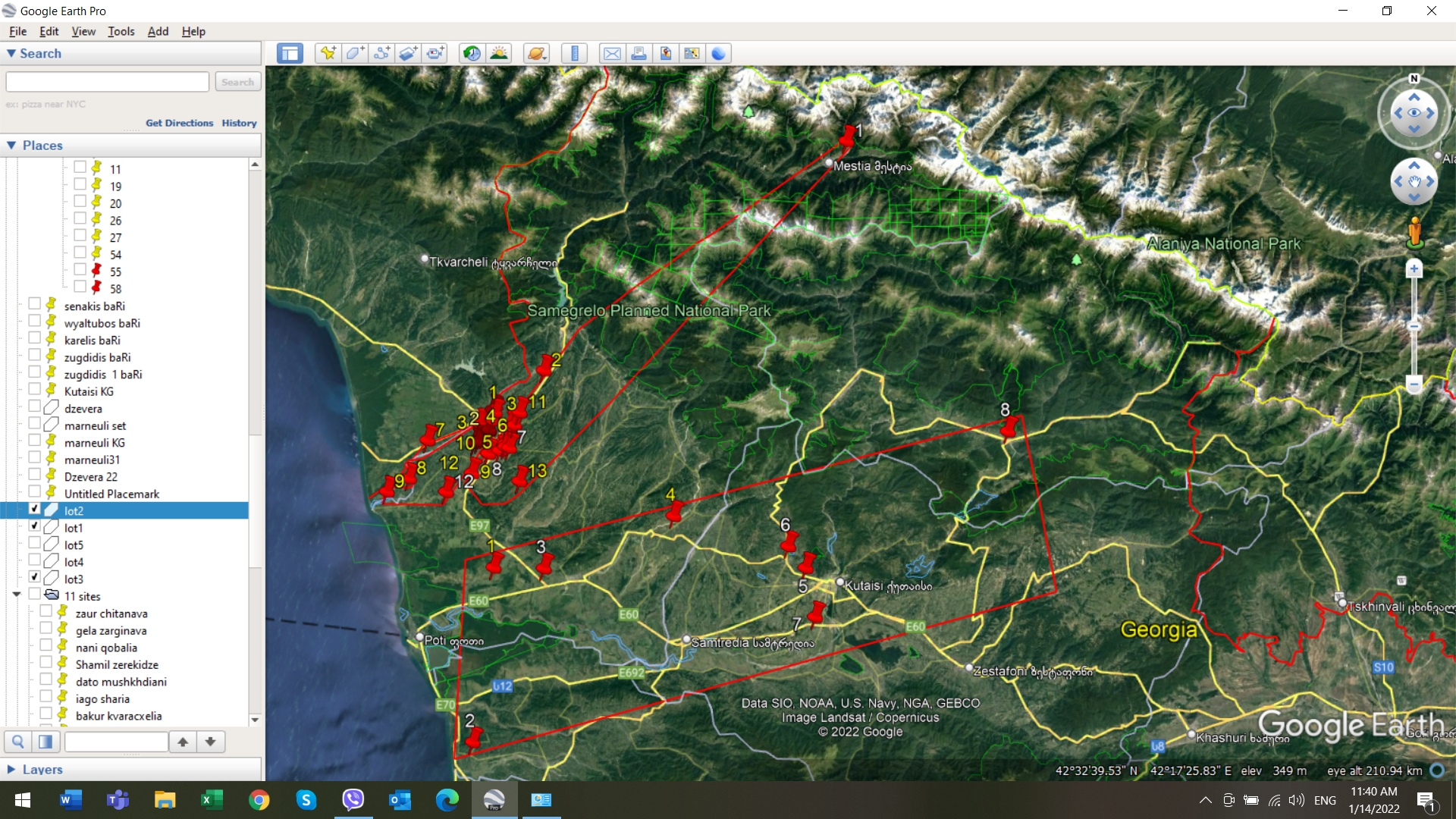 LOT #1-13 Houses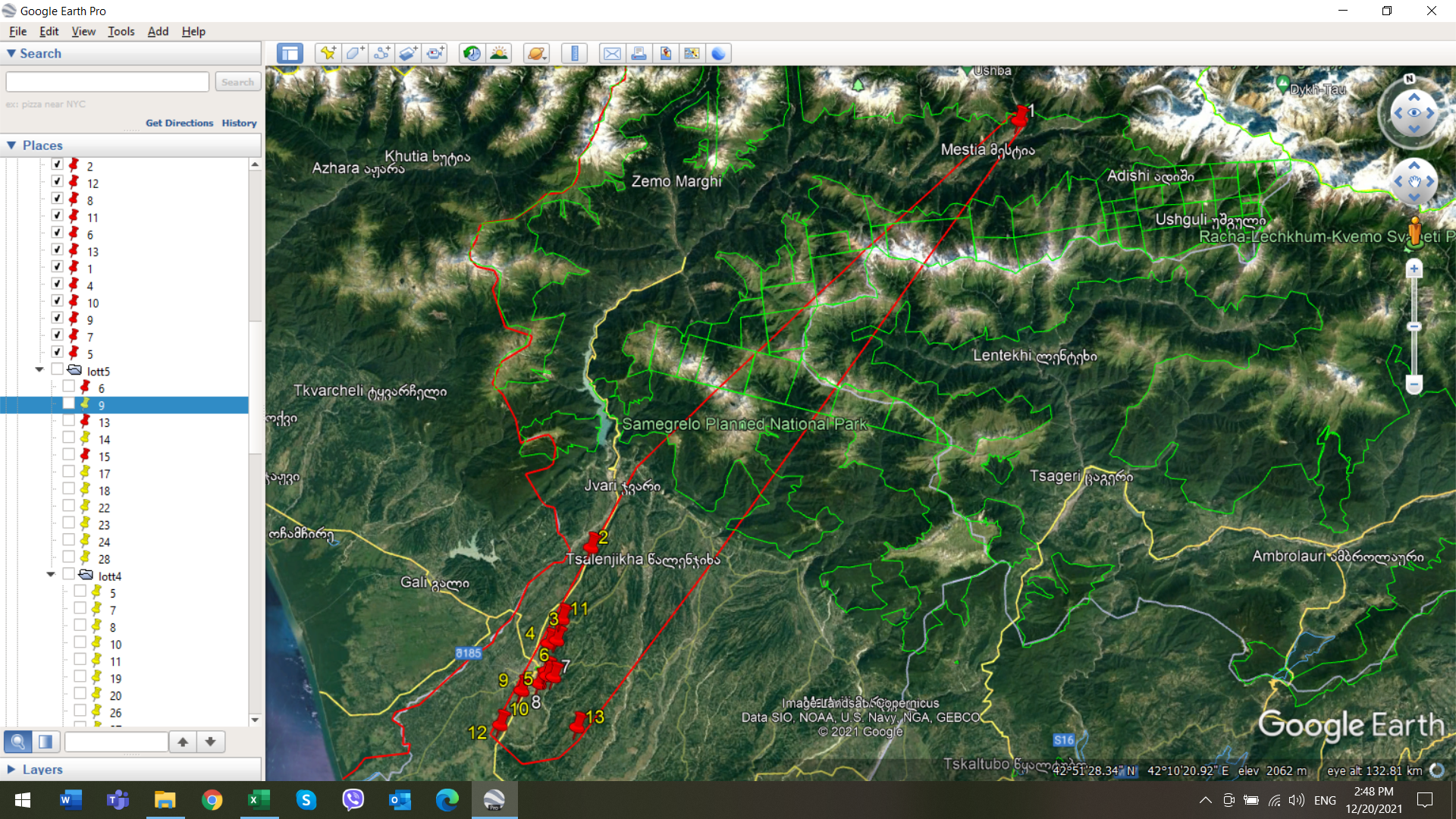 LOT #2-12 Houses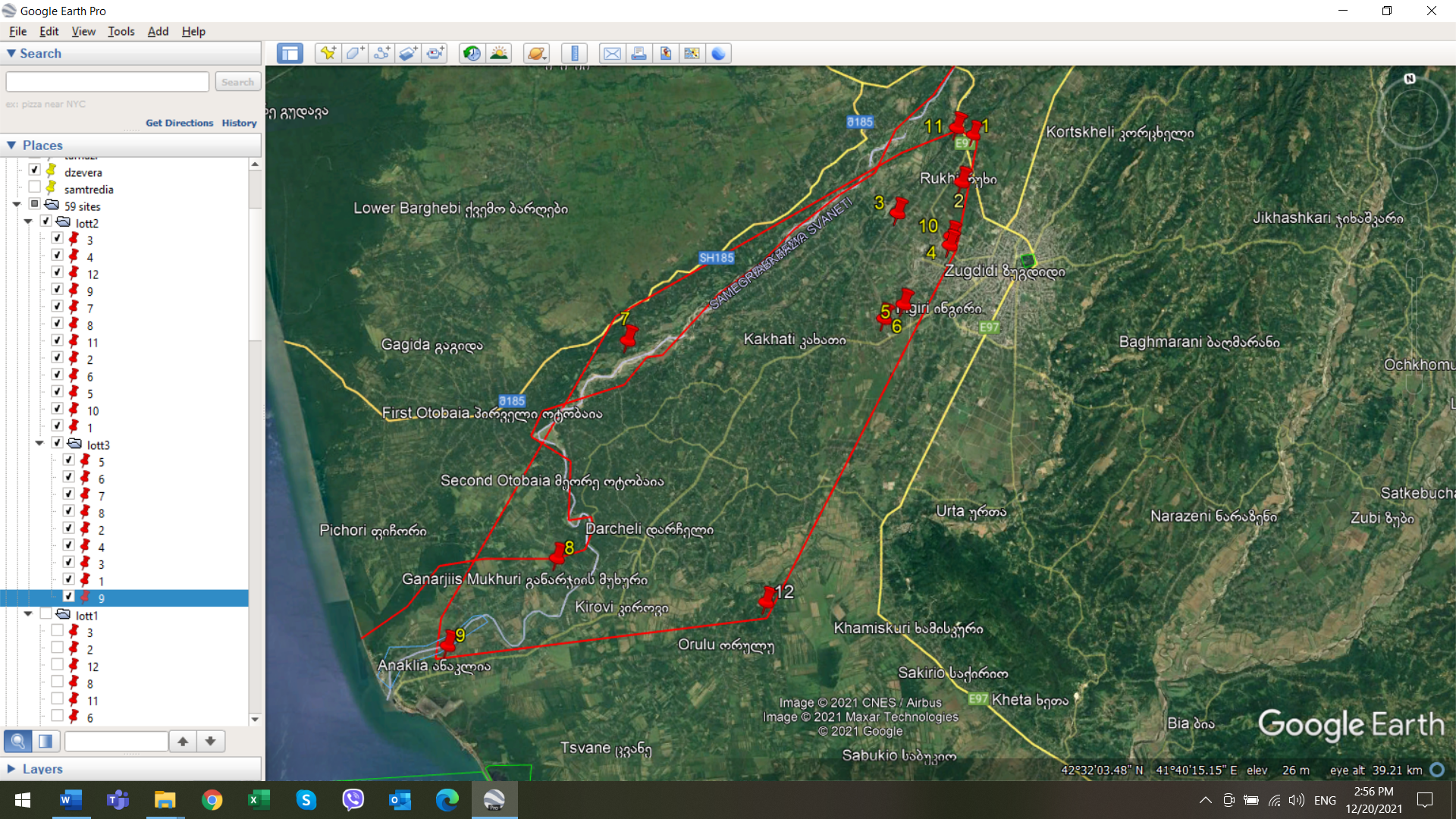 LOT #3-8 Houses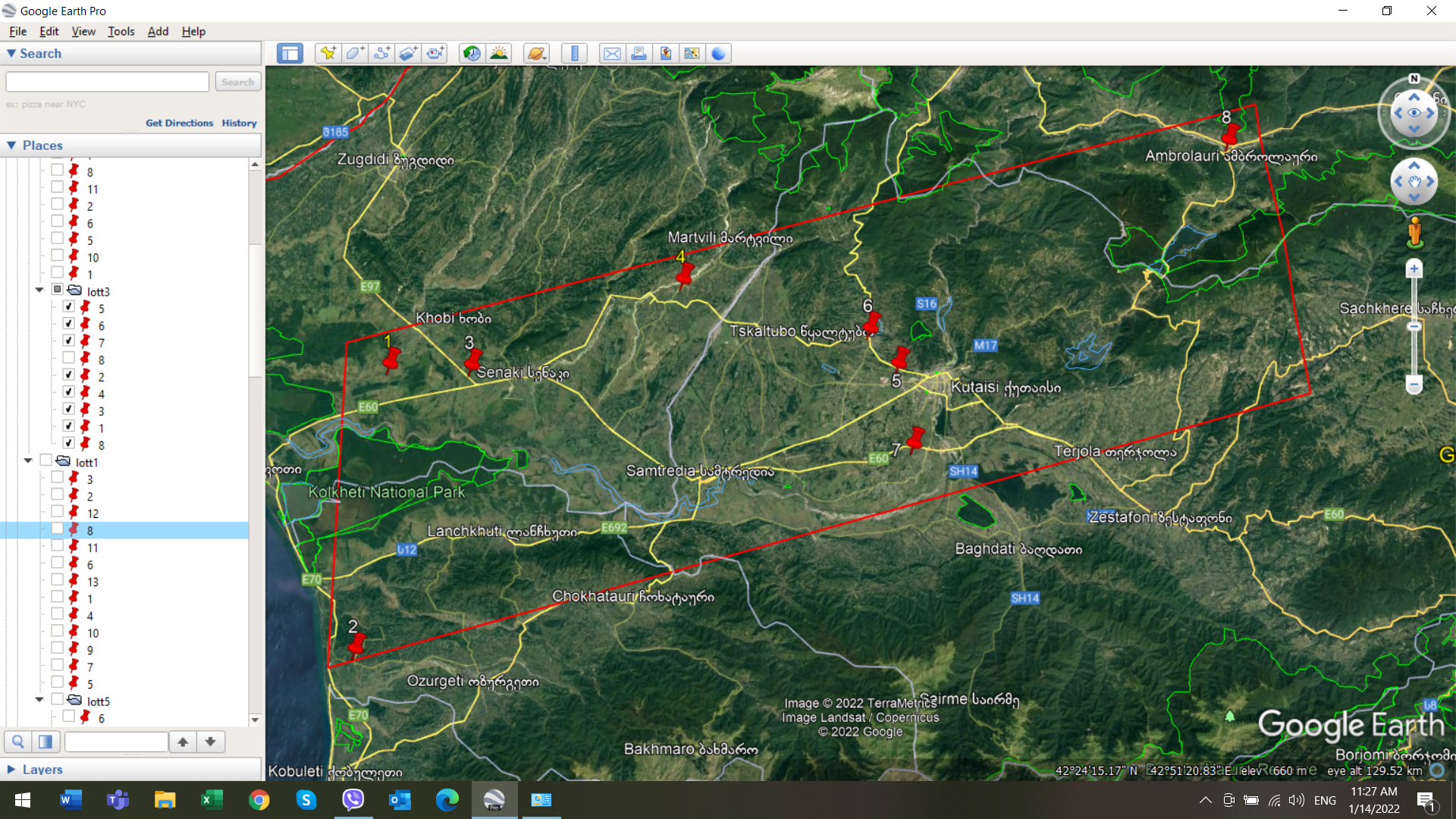 